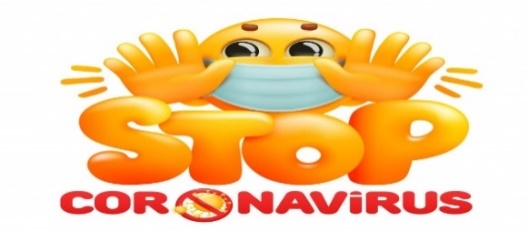                                 Liceo José Victorino Lastarria                                                 Rancagua                           “Formando Técnicos para el mañana”                                   Unidad Técnico-Pedagógica EU Docente: María Paz GonzálezEVALUACION FORMATIVA TÉCNICAS BÁSICAS DE ENFERMERÍAMÓDULO: Técnicas Básicas de Enfermería y del Programa Nacional de Inmunización.NIVEL: 4to Medio C y EOA 1: Realizar acciones de apoyo al tratamiento y rehabilitación de la salud a pacientes pediátricos y adultos, ambulatorios y hospitalizados, como controlar signos vitales, tomar muestras para exámenes de laboratorio, administrar medicamentos por diferentes vías (intramuscular, endovenosa, piel y mucosas), hacer curaciones básicas, de acuerdo con protocolos establecidos y las indicaciones de profesionales del área médica.OBJETIVO DE LA CLASE: Medir formativamente la comprensión y la adquisición de conocimientos virtuales por parte de los alumnos en relación a la farmacología básica y clasificación de medicamentos.CLASE N°5  SEMANA 4, DEL 6 AL 10 DE ABRIL 2020*Favor enviar guía desarrollada al correo: eudocentemariapaz@gmail.com , en formato Word o en fotografía como archivo adjunto.ACTIVIDAD 1: Términos Pareados: Asocie los términos de la columna 1 con los significados de la columna 2, según como Ud. crea que corresponde la definición. (14 puntos en total)                                    Columna 1						       Columna 2ACTIVIDAD 2: Resuelva la siguiente sopa de letras, sobre principios básicos de farmacología general. (16 puntos en total)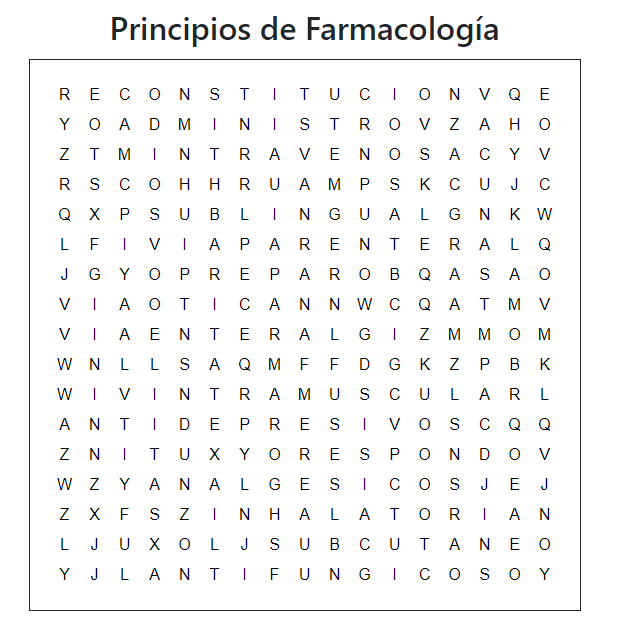 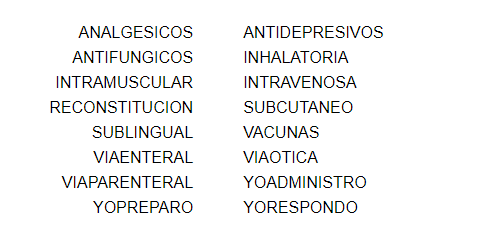 1.  Absorción___ Administración de medicamento por vía enteral2. Placebo___ Sustancia que posee una acción farmacológica específica3. Oral___ Hipodermis4. Yo administro___Parámetro vital5. Administración parenteral___ Forma farmacológica para vía oral6. Medicamento___ Sustancia que posee una actividad terapéutica7. Principio Activo___Forma farmacológica para vía vaginal8. Intradérmica___ Incorporación del medicamento al torrente sanguíneo9. Cápsula___ Administración de medicamentos por medio de una punción o inyección10. Administración tópica___ Administración en la epidermis11. Subcutánea___ Uno de los 5 yo12. Óvulo___ Administración oral con rápida absorción13. Sublingual___ Dermis14. Saturación de oxígeno___ Sustancia sin acción farmacológica real